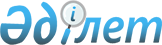 Үлкен Ақсу ауылдық округінің Үлкен Ақсу, Кіші Ақсу және Долайты ауылдарының кейбір атауы жоқ көшелеріне атаулар беру туралыАлматы облысы Ұйғыр ауданы Үлкен Ақсу ауылдық округі әкімінің 2023 жылғы 12 сәуірдегі № 4-25 шешімі. Алматы облысы Әділет департаментінде 2023 жылы 12 сәуірде № 5977-05 болып тіркелді
      "Қазақстан Республикасының әкімшілік-аумақтық құрылысы туралы" Қазақстан Республикасы Заңының 14-бабының 4) тармақшасына сәйкес, Үлкен Ақсу ауылдық округінің Үлкен Ақсу, Кіші Ақсу және Долайты ауылдары халқының пікірін ескере отырып және Алматы облысының ономастикалық комиссиясының 2022 жылғы 30 наурыздағы қорытындысының негізінде ШЕШТІМ:
      1. Үлкен Ақсу ауылдық округінің Үлкен Ақсу ауылының атауы жоқ көшелеріне келесі атаулар берілсін:
      атауы жоқ көшесіне – "Жүсіп Баласағұн" көшесі;
      атауы жоқ көшесіне – "Ахмет Иүгінеки" көшесі;
      атауы жоқ көшесіне – "Буғра хан" көшесі;
      атауы жоқ көшесіне – "Томирис" көшесі;
      атауы жоқ көшесіне – "Махмұд Қашқари" көшесі.
      2. Үлкен Ақсу ауылдық округінің Кіші Ақсу ауылының атауы жоқ көшесіне келесі атау берілсін:
      атауы жоқ көшесіне – "Өрнек" көшесі.
      3. Үлкен Ақсу ауылдық округінің Долайты ауылының атауы жоқ көшесіне келесі атау берілсін:
      атауы жоқ көшесіне – "Достық" көшесі.
      4. Осы шешімнің орындалуын бақылауды өзіме қалдырамын.
      5. Осы шешім оның алғашқы ресми жарияланған күнінен кейін күнтізбелік он күн өткен соң қолданысқа енгізіледі.
					© 2012. Қазақстан Республикасы Әділет министрлігінің «Қазақстан Республикасының Заңнама және құқықтық ақпарат институты» ШЖҚ РМК
				
      Үлкен Ақсу ауылдық округінің әкімі

А. Курбаниязов
